Přihláška na tábor
pro členky a členy Junáka – českého skauta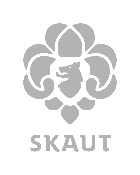 PořadatelJunák – český skaut,Přístav Maják Liberec z.s.sídlo: Vlčí Vrch 953, 46015 Liberec 15IČ: 64039421Údaje o táborutermín konání:	17.7.-30.7.2022místo konání:	tábořiště Drnovka, Kloušov u Merklínavedoucí tábora: MUDr. Hana Šerhantovázástupce ved. tábora:	MUDr. Alena Jarošovácena tábora:	4000,- KčÚčastník táborajméno a příjmení: …………………………………….datum narození: …………… RČ: …………………..bydliště: ……………………………………………….Rodiče (zákonní zástupci)jméno matky (zákonného zástupce):………………………………, tel.: ……………………jméno otce (zákonného zástupce):………………………………, tel.: ……………………Informace k ceně a platbě tábora(co je zahrnuto v ceně tábora) V ceně je zahrnuta strava 5x denně, doprava osob a materiálu, pronájem tábořiště, pořízení materiálu i náklady související se zajištěním programu. (informace k provedení platby) Táborový poplatek uhraďte na bankovní účet: 992847369/0800/Česká spořitelna a.s ,var. symbol: členské číslo syna/dcery, pouze výjimečně v hotovosti vedoucímu oddílu, nejpozději do 30.4.2022.Zákonný zástupce se zavazuje:že při odjezdu na tábor odevzdá potvrzení o bezinfekčnosti a posudek o zdravotní způsobilosti dítěte (dle § 9 odst. 3 zákona č. 258/2000 Sb., o ochraně veřejného zdraví) a souhlas s poskytováním informací o zdravotním stavu dítěte.(odvoz dítěte) že si dítě v případě jeho vyloučení z tábora odveze na vlastní náklady.Zákonný zástupce souhlasí:že se jeho dítě zúčastní celého táborového programu s přihlédnutím ke zdravotnímu stavu a omezením uvedeným ve zdravotním dotazníku (anamnéza), který je nedílnou součástí této přihlášky,(naložení se zůstatkem) v případě kladného zůstatku táborového hospodaření tento ponechat středisku a oddílu pro další činnost a práci s dětmi.Zákonný zástupce bere na vědomí:že neodevzdání výše uvedených dokumentů je překážkou pro účast dítěte na táboře bez nároku vrácení táborového poplatku(storno poplatky) že v případě odhlášení dítěte nejméně dva měsíce před táborem se vrací celý táborový poplatek, při odhlášení alespoň jeden měsíc předem 50% poplatku, v případě kratšího období se poplatek nevrací. Pokud se dítě nemůže tábora zúčastnit z důvodu nemoci nebo úrazu, posuzují se případy individuálně.(podmínky vyloučení dítěte z tábora) že dítě je povinno se řídit pokyny vedoucích a táborovým řádem, a že porušení těchto podmínek může být důvodem vyloučení z účasti na táboře bez nároku na vrácení táborového poplatku.že zpracování a ochrana osobních údajů této přihlášky a jejích příloh se řídí pravidly přihlášky člena do organizace (viz text na skaut.cz/osobniudaje ) odepsáním této přihlášky závazně přihlašuji dítě na tábor.V ………………………dne ……………………podpis zákonného zástupceDotazník o zdravotním stavu dítěte (anamnéza)pro účely skautského tábora Drnovka 2022Prosím vyplňte čitelně. Na pravdivosti údajů může záviset zdraví vašeho dítěte.Jméno a příjmení dítěte:	……………………………………………………………………………………Zdravotní pojišťovna:	…………………………………	Rodné číslo: …………………………Váha dítěte:	.....…. kg (pro případné dávkování léčivých přípravků)Trpí dítě nějakou přecitlivělostí, alergií, astmatem apod.? Popište včetně projevů a alergenů.....................................................................................................................................................................................................................................................................................................................................................................................................................................................................................................................................Má dítě nějakou trvalou závažnou chorobu? (epilepsie, cukrovka apod.)....................................................................................................................................................................................................................................................................................................................................................................................................................................................................................................................................Užívá Vaše dítě trvale nebo v době konání tábora nějaké léky? Kolikrát denně, v kolik hodin a v jakém množství?....................................................................................................................................................................................................................................................................................................................................................................................................................................................................................................................................Setkalo se dítě v době půl roku před začátkem tábora s nějakou infekční chorobou?........................................................................................................................................................................................................................................................................................................................................................Bylo dítě v době jednoho měsíce před začátkem tábora nemocné?........................................................................................................................................................................................................................................................................................................................................................Je dítě schopné pohybové aktivity bez omezení? Pokud ne, jaké je to omezení?........................................................................................................................................................................................................................................................................................................................................................Jiné sdělení (pomočování, různé druhy fóbií nebo strachu, činnosti nebo jídla, kterým se dítě vyhýbá, hyperaktivita, zvýšená náladovost, specifické rady nebo prosby atd.):....................................................................................................................................................................................................................................................................................................................................................................................................................................................................................................................................Prohlašuji, že mé dítě: dovede / nedovede plavat *